LIETUVOS ŠILUMOS TIEKĖJŲ ASOCIACIJA2014 METŲ SVARBIAUSIOS KONFERENCIJOS, RENGINIAI 

LŠTA interneto svetainėje adresu  www.lsta.lt skyriuje "Aktualijos" temose “Naujienos” ir “Renginiai”, tiesioginės nuorodos http://www.lsta.lt/lt/articles/; http://www.lsta.lt/lt/events/.2015-01-12 d. Lietuvos šilumos tiekėjų asociacija savo būstinėje surengė energetikos ekspertų pasitarimą 2015 m. šilumos ūkio sektoriaus uždaviniams aptarti.2015-01-12 d. LR Aplinkos ministerija organizavo  Infrastruktūros plėtros įstatymo projekto parengimo darbo grupės susitikimą,  kuriame buvo aptariamas pirminis įstatymo projekto variantas.2015-01-15 d. LŠTA prezidentas V. Stasiūnas dalyvavo radijo laidoje.2015-01-16 d. oficialiai pradėjo veikti AB "Šiaulių energija“ Pietinė katilinė, kurį buvo rekonstruota, įrengiant 20 MW galios biokuro katilinę, Pramonės g. 10, Šiauliuose".2015-01-19 d. įvyko VKEKK posėdis dėl Naudojimosi šilumos perdavimo tinklais sąlygų sąvado patvirtinimo.2015-01-21 d. LŠTA prezidentas V. Stasiūnas dalyvavo Vilniaus Gedimino technikos universiteto bakalaurų gynimo komisijoje. 2015-01-23 d. LR Seimo Konstitucijos salėje vyko konferencija "Šilumos ir energetikos ūkio pertvarka"2015-01-23 d. AB „Klaipėdos energija“ baigė biokuro katilų įrengimo darbus pagrindinėje uostamiesčio katilinėje. Klaipėdos šilumininkai paskelb palaipsniui nuo dujų pereinantys prie kūrenimo biokuru. Klaipėdiečių namų radiatorius jau dabar šildo iš medžio drožlių pagaminta šilumos energija. Biokuru netrukus pradės kūrenti ir Klaipėdos rajono gyventojus šiluma aprūpinanti katilinė.2015-01-(29-30) d. Kauno technologijos universitetas ir Lietuvos energetikos institutas kartu su Lietuvos šiluminės technikos inžinierių bei Branduolinės energetikos asociacijomis organizavo kasmetinę respublikinę konferenciją “Šilumos energetika ir technologijos-2015”.  2015-01-29 d. Lietuvos mokslų akademijos Mažojoje salėje (Vilnius, Gedimino pr. 3, II a.) vyko seminaras – diskusija „LIETUVOS ENERGETINIŲ SISTEMŲ KIBERNETINIS SAUGUMAS“.2015-01-29 d. LR energetikos ministerijoje vyko diskusija šilumos ūkio klausimais.2015-01-30 d. Lietuvos šilumos tiekėjų asociacijoje vyko metinis asociacijos narių vadovų susitikimas 2014 metų nuveiktiems ir 2015 metų numatomiems darbams aptarti. 2015-01-30 d. įvyko VKEKK posėdis „Dėl paskirtojo tiekėjo prognozuojamos gamtinių dujų įsigijimo kainos energijos gamintojams nustatymo tvarkos papildymo derinimo“.2015-02-10 d. UAB "AVGO Group" rengė seminarą "Biokuro apskaitos taisyklių pakeitimai ir naujienos 2015 m." Kaune.2015-02-12 d. 5-oji metinė energetinio efektyvumo konferencija „Energetinio efektyvumo sprendimai – kelias verslo konkurencingumui“ skirtą verslo ir organizacijų vadovams bei energetikams.2015-02-12 d. UAB "AVGO Group" organizavo seminarą "Daugiabučių namų šildymo ir karšto vandens sistemų priežiūra. Aktualūs klausimai. Problematika", viešbučio "Green Vilnius hotel" konferencijų centre, Pilaitės pr. 20, Vilnius2015-02-14 d. Energetikos ir technikos muziejus (Rinktinės g. 2, Vilnius) vilniečius ir sostinės svečius kvietė kartu švęsti 12-ąjį gimtadienį. Muziejaus dovana lankytojams – jau tradicine tapusi atvirų durų diena, koncertai bei parodos atidarymas.2015-02-19 d. Lietuvos energetikų senjorų klubo ataskaitinis-rinkiminis susirinkimas, kuris vyks Energetikos ir technikos muziejuje.2015-02-24 d. VKEKK pristatė baigiamą diegti Duomenų surinkimo ir analizės informacinę sistemą (DSAIS) viešbutyje „Šarūnas“ (Raitininkų g. 4, Vilnius).2015-02-25 d. AB „Kauno energija“ atnaujintos „Inkaro“ katilinės atidarymas (Raudondvario pl. 7-asis takas 4, Kaunas ir Naujos biokuro katilinės Petrašiūnų elektrinėje atidarymas (Jėgainės g. 12, Kaunas).2015-02-25 d. Susitikimas dėl Šilumos paskirstymo taisyklių projekto su VKEKK pirmininko pavaduotoju D. Biekša VKEKK patalpose Verkių g. 25C-1, Vilnius.2015-02-26 d. verslo žurnalas „Valstybė“ ir organizacinis partneris „ViaConventus“ „Radisson BLU Lietuva“ konferencijų centre septintus metus iš eilės surengė forumą – LIETUVOS EKONOMIKOS KONFERENCIJA 2015.2016-03-05 d. MB Energy Advice kvietė dalyvauti mokymuose „Dažnio keitiklių darbas elektros tinkle: režimai, harmonikos, parinkimas projektuojant“2016-03-05 d. Pasitarimas LR energetikos ministerijoje  dėl Garo ir vandens šildymo katilų įrengimo ir saugaus eksploatavimo taisyklių.  2015-03-06 d. LŠTA šilumos tiekimo įmonių vadovų susitikimas su energetikos viceministru Vidmantu Macevičiumi, LŠTA būstinėje, Vilniuje.2015-03-10 d. Frankfurte prie Maino (Vokietijoje) vyko tarptautinė specializuota šildymo, ventiliacijos, kondicionavimo, santechnikos įrangos paroda ISH 2015. Tai didžiausia pasaulyje paroda, pristatanti novatoriškas efektyvias šildymo sistemas, pastatų kondicionavimo technologijas, atsinaujinančius energijos šaltinius ir santechninę įrangą.2015-03-13 d. LR Seimo Konstitucijos salėje vyko DIALOGAS Energetikos klausimais "Common European Energy Policy - views from Brussels, Berlin and Vilnius".2015-03-13 d. Kauno Žalgirio arenoje  įvyko LITBIOMA visuotinis narių susirinkimas.2015-03-18 d. LR Seimo Energetikos komisija organizavo posėdį, kuriame buvo aptarinėjama informacija apie šilumos tiekimo įmonių kuro pirkimą nuo 2015 m. sausio 1 d. 2015-03-19 d. Lietuvos savivaldybių asociacijoje vyks pasitarimas dėl LR savivaldybių infrastruktūros plėtros įstatymo projekto. 2015-03-19 d. Įvyko mokymai „Perdavimo tinklo iki 400kV relinė apsauga ir automatika. Distancinės apsaugos“. Mokymų programa suderinta su Lietuvos Respublikos Aplinkos ministerija. Mokymai skirti projektuotojams, derintojams dirbantiems ne trumpiau kaip 3 metus.2015-03-20 d. LŠTA prezidentas skaitė paskaitą apie cenbtralizuoto šilumos ūkio padėtį Vilniaus Gedimino technikos universiteto pirmo kurso studentams. 2015-03-23 d. Lietuvos energetikų senjorų klubas organizuoja knygos "Lietuvos energetika" V t. (laikotarpis 1990 - 2014 m.) pristatymą, kuris įvyks energetikų Didžiojoje salėje (Juozapavičiaus g. 13, Vilnius).2015-03-23 d. įvyko VšĮ Lietuvos energetikos muziejaus visuotinis dalininkų susirinkimas (Rinktines g. 2, Vilnius)2015-03-26 d. Lietuvos mokslų akademijos Mažojoje salėje (Vilnius, Gedimino pr. 3, II a.) vyko seminaras – diskusija „Lietuvos energetinis saugumas: visada aktualu. Studijos „Lietuvos energetinis saugumas. Metinė ataskaita 2013–2014“ pristatymas.“2015-04-02 d. MB Energy Advice kvietė dalyvauti mokymuose “Šilumos bei elektros ūkio energetinis auditas pramonės įmonėse - atspirties taškas energetiškai efektyviai gamybai”.2015-04-13 d. LŠTA būstinėje svečiavosi Korėjos energetikos ekspertė dėl situacijos Lietuvoje CŠT teritorijų zonavimo srityje. 2015-04-(15-18) d.  "Siemens" arenoje" (Ozo g. 14, Vilniuje) vyko 2-oji statybos ir interjero paroda SUPERNAMAI 20152015-04-16 d. Lietuvos Didžiosios Kunigaikštystės valdovų rūmuose buvo paminėta profesinė šventė - Lietuvos ENERGETIKŲ DIENA, kuri LR Ūkio ministro Petro Čėsnos 2003 m. sausio 28 d. įsakymu Nr. 4-32 nustatyta ir švenčiama kasmet balandžio 17 dieną.2015-04-16 d. Lietuvos Didžiosios Kunigaikštystės valdovų rūmuose įvyko Lietuvos šilumos tiekėjų asociacijos visuotinis ataskaitinis asociacijos narių susirinkimas, kuriame dalyvavo asociacijos įmonių vadovai bei vadovų įgalioti įmonių atstovai.2015-04-16 d. MB Energy Advice kvietė dalyvauti mokymuose “Skirstomojo tinklo 0,4-35kV relinės apsaugos ir jų koordinavimas”. 2015-04-22 d. Tarptautinė konferencija „Lietuvos mokslas ir pramonė 2015: ateities gamyba 2030“ bei KTU ir UAB „Lietuvos energija“ mokslinių tyrimų centro atidarymas. Renginys vyko „Santakos“ slėnyje (Baršausko g. 59, Kaunas).2015-04-(22-25) d. Lietuvos parodų ir kongresų centre LITEXPO vyko 22-oji tarptautinė statybų ir remonto paroda RESTA 2015. 2015-04-24 d. Pasitarimas dėl „EuroHeat&Power” pasiūlymo direktyvos „Dėl tam tikrų teršalų, išmetamų į orą iš vidutinio dydžio (1-50 MW) kurą deginančių įrenginių, kiekio apribojimo“ projektui LŠTA patalpose.2015-04-(27-28) d. Taline vyko tarptautinė centralizuoto šilumos tiekimo, centralizuoto vėsinimo ir kombinuotos šilumos bei elektros energijos gamybos asociacijos Euroheat & Power kartu su Estijos elektros ir šilumos asociacija organizuotas 37-ąjį kongresas2015-04-27 d. Vokietijos ir Baltijos šalių prekybos rūmai pagal vykdytą Vokietijos federalinės Ūkio ir energetikos ministerijos remiamą projektą atsinaujinančios energetikos naudojimo pramonėje tema ir balandžio 27-28 d.d. organizavo Vokietijos verslininkų vizitą į Baltijos valstybes.2015-04-29 d. LŠTA atstovai susitikimo su VKEKK primininke Inga Žiliene. 2015-04-30 d. Lietuvos mokslų akademijos Mažojoje salėje (Vilnius, Gedimino pr. 3, II a.) vyko seminaras – diskusija: „Diskusija apie atnaujinamą Lietuvos energetikos strategiją. I-oji dalis – Šilumos ūkio raida“.2015-05-04 d. LŠTA atstovų darbinis susitikimas su Europos parlamento nariu Valentinu Mazuroniu dėl ES direktyvos projekto „Dėl tam tikrų teršalų, išmetamų į orą iš vidutinio dydžio (1-50 MW) kurą deginančių įrenginių, kiekio apribojimo“.2015-05-18 d. verslo žurnalas „Valstybė“ „Radisson Blu Hotel Lietuva“ konferencijų centre rengė aukščiausio lygio forumą – Investicijos LT.2015-05-13 d. Kasmetinis tradicinės ir atsinaujinančios energetikos forumas „STRATEGINĖS ENERGETIKOS SEKTORIAUS PERSPEKTYVOS BALTIJOS REGIONE“, kuris viešbutyje „Kempinski“ Vilnius, Universiteto g. 14.2015-05-18 d. VKEKK neoficialiam pokalbiui pasikvietė LŠTA atstovus susitikimui su Kainų komisijos nariais dėl Šilumos paskirstymo taisyklių projekto.2015-05-21 d. Pasaulio energetikos tarybos Lietuvos komitetas suorganizavo susitikimą-ekskursiją KTU Santakos slėnyje Kaune, K. Baršausko g. 592015-05-27 d. Lietuvos energetikos institutas ir Lietuvos energetikos instituto Jaunųjų mokslininkų sąjunga organizavo 12-ąją doktorantų ir jaunųjų mokslininkų konferenciją „Jaunoji energetika 2015“.2015-05-27 d. viešbutyje "Crowne Plaza Vilnius" vyko Lietuvos savivaldybių asociacijos narių atstovų XXI-asis suvažiavimas.2015-05-28 d. Lietuvos mokslų akademijoje vyko vienuoliktasis seminaras - diskusija apie atnaujinamą Lietuvos energetikos strategiją. II-oji dalis – Elektros energetika: kiek gaminsime ir iš ko gaminsime, kiek importuosime, ką demontuosime?.2015-05-28 d. įvyko pasitarimas pas LR energetikos viceministrą Vidmantą Macevičių dėl remtinos elektros energijos gamybos termofikaciniu režimu kombinuotojo elektros energijos ir šilumos gamybos ciklo elektrinėse apimtį 2016 metams.2015-05-28 d. Kainų komisijos atstovai pristatė esmines idėjas dėl šilumos kainų skaičiavimo metodikos pakeitimų, šilumos supirkimo organizavimo bei nepriklausomų šilumos gamintojų reguliavimo pokyčių.2015-05-29 d. Europos informacijos biure vyko diskusija apie suskystintų gamtinių dujų ir energetikos saugumą Europos ir Baltijos regione „Energy Dialogue at Seimas“ konferencija.2015-06-02 d. Valstybinės kainų ir energetikos kontrolės komisijos organizuojamas renginys „Incentive regulation: companies vs end-users benefit“.2015-06-04 d. įvyko pasitarimas LR energetikos ministerijoje dėl Nacionalinės šilumos ūkio plėtros 2015-2021 metų programos vykdymo.2015-06-05 d. Danijos nacionalinės dienos minėjimas Kongresų rūmuose.2015-06-(09-11) d. LŠTA prezidentas V. Stasiūnas dalyvavo VGTU bakalaurų baigiamųjų diplominių darbų gynimo komisijoje. 2015-06-11 d. UAB "AVGO Group" organizavo seminarą apie "Biokuro katilinių eksploatacija ir priežiūra", kuris vyks birželio 11 d., viešbučio "Best Western Santaka" konferencijų centre, J. Gruodžio g. 21, Kaune.  2015-06-(12-14) d. Šventojoje, poilsio bazėje “Energetikas”, įvyko jubiliejinės XX - osios Lietuvos pramonės šeimų sporto žaidynės.  2015-06-15 d. LR Seimo Konstitucijos salėje vyko tarptautinė konferencija, kurią organizavo Europos Parlamento Žaliųjų frakcija, Europos Parlamento nario Bronio Ropės biuras, Europos Parlamento Informacijos biuras Lietuvoje.2015-06-18 d. LR energetikos ministerijoje vyko pasitarimas su LR energetikos ministru Vidmantu Macevičiumi dėl 2012/27/ES direktyvos dėl energijos vartojimo efektyvumo nuostatų įgyvendinimo2015-06-18 d.  Valstybinėje kainų ir energetikos kontrolės komisijoje vyko posėdis, kuriame šilumos tiekimo įmonių vadovai ir atstovai diskutavo dėl šilumos kainų skaičiavimo metodikos pakeitimų ir šilumos supirkimo organizavimo galimų pokyčių2015-06-19 d. Iškilminga Kauno technologijos universiteto diplomų įteikimo šventė Kauno „Žalgirio“ arenoje (Karaliaus Mindaugo per. 50, Kaunas)2015-06-22 d. Nordborgo mieste (Danijoje) įmonės Danfoss centrinėje būstinėje vyko Euroheat&Power (Tarptautinės centralizuoto šilumos tiekimo, centralizuoto vėsinimo ir kombinuotos šilumos bei elektros energijos gamybos asociacijos) direktorių tarybos susirinkimas 2015-06-23 d. LR Seimo Konstitucijos salėje vyko Seimo ekonomikos komiteto kartu su Lietuvos pramonininkų konfederacija ir advokatų profesine bendrija „Baltic Legal Solutions Lietuva“ organizuota konferencija „Viešuosius interesus atitinkančių paslaugų elektros energetikos sektoriuje reglamentavimas: problemos ir galimybės“.2015-06-25 d. Lietuvos mokslų akademijoje vyko seminaras „Diskusija apie atnaujinamą Lietuvos energetikos strategiją. III-oji dalis – Gamtinės dujos Lietuvos energetikoje: mažėjanti paklausa, padidėjusi pasiūla, brangstanti infrastruktūra. Galimi sprendimai“.2015-07-14 d. Prancūzijos Respublikos Ambasadorius Lietuvoje Philippe Jeantaud su Ponia organizavo priėmimą Prancūzijos rezidencijoje (Turniškių g. 18 , Vilnius).2015-07-15 d. LR Seimo Ekonomikos komitete vyko posėdis "Atsinaujinančių energijos išteklių prioritetai atnaujinamoje Nacionalinėje energetikos strategijoje".2015-07-16 d. MB Energy Advice kvietė dalyvauti mokymuose „Dažnio keitiklių darbas elektros tinkle: režimai, harmonikos, parinkimas projektuojant“2015-07-23 d. SORAINEN advokatų kontoroje buvo organizuojami verslo pusryčiai tema „Energijos ir kuro pirkimai: kaip išvengti klaidų“.2015-08-20 d. įmonėje UAB "Raseinių šilumos tinklai" vyko renginys, kurio metu buvo aptarti rezultatai, pabaigus 2015 metais technologinį pertvarkymą žaliosios šiluminės energijos gamybai.2015-08-27 d. AB „Panevėžio energija“ baigė modernizuoti Rokiškio miesto biokuro katilinę.2015-08-28 d. LMA tikrojo nario prof.habil.dr. E.Ušpuro paskaita „Ar branduolinė energetika turi ateitį Europoje?“, Lietuvos energetikos instituto (Breslaujos g. 3) konferencijų salėje2015-09-01 d. Vilkaviškyje oficialiai darbą pradėjo jau antrasis biokuro katilas, kuris leis net 90 procentų sumažinti brangių gamtinių dujų vartojimą ir užtikrinti mažesnę šilumos kainą.2015-09-10 d. Kuršėnuose oficialiai atidaryta rekonstruota Tilvyčio katilinė, kuri tiekia šilumos energiją ir karštą vandenį didžiajai daliai miesto gyvenamųjų namų, įstaigų ir įmonių. Modernizavus šilumos gamybos procesą, Tilvyčio katilinėje pradėtas naudoti biokuras.2015-09-21 d. Asociacijoje vyko pasitarimas dėl LR Ūkio ministerijos parengto LR ūkio ministro įsakymo „Dėl Valstybinės metrologijos tarnybos direktoriaus 2010 m. lapkričio 15 d. įsakymo Nr. V-107 „Dėl matavimo priemonių su nuotoliniu (telemetriniu) duomenų perdavimu metrologinio įteisinimo“ pripažinimo netekusiu galios“ projekto ir įsakymo „Dėl Lietuvos Respublikos ūkio ministro 2014 m. rugpjūčio 1 d. įsakymo Nr. 4-523 „Dėl Teisinei metrologijai priskirtų matavimo priemonių grupių ir laiko intervalų tarp periodinių patikrų sąrašo patvirtinimo“ pakeitimo“ projekto. 2015-09-28 d. LR Seimo nario Kęstučio Daukšio iniciatyva surengta konferencija-diskusija „STRATEGINIAI PASIRINKIMAI LIETUVOS ENERGETIKOJE: LŪKESČIAI IR GALIMYBĖS“2015-09-29 d. Danijos Ambasada Lietuvoje, Danijos šilumos tinklų taryba kartu su Lietuvos šilumos tiekėjų asociacija organizavo nemokamą seminarą-kontaktų mugę „Šilumos ūkio aktualijos ir technologinės naujovės Lietuvoje ir Danijoje“, kurios metu dalyviai buvo supažindinti su Lietuvos ir Danijos šilumos ūkiais, naujovėmis šioje srityje ir taikomomis technologijomis.2015-09-30 d. LR Seimo Energetikos komisija organizavo posėdį dėl Termofikacinių elektrinių darbo perspektyvos. 2015-10-01 d. Tarptautinė biokuro konferencija „Biokuro plėtros iššūkiai šilumos sektoriuje“ 2015-10-08 d. UAB „Litesko“ oficialiai atidarė jau antrąjį biokuro katilą, kuris leido 34 procentais sumažinti brangių gamtinių dujų naudojimą. Abiejuose Druskininkų biokuro katiluose jau pagaminama iki 84 procentų šilumos, centralizuotai tiekiamos miestui2015-10-09 d. Viešųjų pirkimų tarnyba organizavo rudens seminarus kuro įsigijimo klausimais (kai taikomas LRV nutarimas dėl energijos išteklių įsigijimo). 2015-10-13 d. LŠTA prezidentas V. Stasiūnas dalyvavo LRT radijo laidoje „Centas eurą augina“2015-10-14 d. LR Seimo Energetikos komisijos posėdis Seimo III rūmų Baltijos Asamblėjos salėje:  1)Dėl atsinaujinančių energijos išteklių didinimo Lietuvos transporto sektoriuje: esama situacija ir 2020 m. perspektyva; 2) Dėl permokos už dujas grąžinimo vartotojams modelio veikimo.2015-10-15 d. Ekonomikos žurnalas VALSTYBĖ kartu su advokatų kontora Tark Grunte Sutkiene surengė 7-ąją Lietuvos energetikos konferenciją 2015!2015-10-16 d. UAB „Anykščių šiluma“ naujos biokuro atidarymas2015-10-19 d. LR Seimo Europos informacijos biure (Gedimino pr. 53, III-ieji Seimo rūmai) vyko konferencija „Žalioji ekonomikos reforma: kaip klimato kaitą mažinantys sprendimai gali prisidėti prie Lietuvos ekonomikos augimo?“.2015-10-21 d. Lietuvos energetikų senjorų klubas surengė Vėlinių ir gyvųjų minėjimo šventę2015-10-23 d. UAB „Ekopartneris“ sėkmingai įgyvendino projektą „Biokurą naudojančių energijos gamybos įrenginių statyba Kaune“.2015-10-23 d. Lietuvos savivaldybių asociacijos surengta iškilminga vakarienė, kurios metus buvo įteikti „Auksinių krivūlių“ apdovanojimai Lietuvos savivaldybėms. 2015-10-28 d. įvyko  LR Seimo energetikos komisijos posėdis dėl suskystintų gamtinių dujų terminalo įstatymo Nr. XI-2053 2, 5 ir 11 straipsnių pakeitimo įstatymo projekto. Posėdis vyks Seimo III rūmų Baltijos Asamblėjos salėje2015-10-29 d. Lietuvos mokslų akademijos Seminarų kambaryje (Vilnius, Gedimino pr. 3, 115 kab.) vyko seminaras – diskusija: „Biokuras Lietuvos energetikoje: kur plėtros ribos“2015-11-04 d. Lietuvos energetikos ir technikos muziejuje vyko Lietuvos energetikų senjorų klubo išplėstinis valdybos posėdis2015-11-05 d. MB Energy Advice kvietė dalyvauti mokymuose „Elektromagnetinis suderinamumas: Apsaugos nuo viršįtampių ir jų parinkimas žemos įtampos tinkle“2015-11-06 d.  oficialiai paskelbta apie UAB "Litesko" filialo "Marijampolės šiluma" baigtą įgyvendinti projektą „Marijampolės katilinės rekonstrukcija įrengiant biokuru kūrenamą vandens šildymo katilą ir kondensacinį dūmų ekonomaizerį“.2015-11-10 d. Investicinis verslo forumas Kijeve energijos efektyvumo ir atsinaujinančios energijos klausimais 2015-11-11 d. LR Seimo Energetikos komisijos posėdis Seimo III rūmų Baltijos Asamblėjos salėje: 1) Dėl nepakankamo reglamentavimo, nagrinėjant vartotojų atsijungimo nuo centralizuotos šildymo sistemos teisėtumą ir vartotojams pasirenkant aprūpinimo karštu vandeniu būdą; 2) Dėl Vilniaus ir Kauno kogeneracinių elektrinių projektų eigos.2015-11-12 d. UAB „AVGO GROUP“ organizuoja seminarą „Europos Parlamento ir Tarybos direktyva 2010/75/ES. Nauji reikalavimai kurą deginantiems įrenginiams".2015-11-02 d. LR Aplinkos ministerijoje įvyko konferencija „A klasė neišvengiamas reikalavimas. Geroji praktika Lietuvoje.“2015-11-19 d. MB Energy Advice kvietė dalyvauti mokymuose „Dažnio keitiklių darbas elektros tinkle: režimai, harmonikos, parinkimas projektuojant“2015-11-20 d. oficialiai buvo paskelbta apie UAB "Mažeikių šilumos tinklai" baigtą įgyvendinti projektą „Mažeikių katilinės rekonstravimas, keičiant du susidėvėjusius garo ir vandens šildymo katilus į du naujus po 8 MW nominalios galios vandens šildymo biokuro katilus“.2015-11-24 d. BALTIJOS ENERGETIKOS FORUMAS 2015 LŪŽIS ENERGETIKOS RINKOJE 2015-11-(25-26) d.  Vilniuje, Radisson Blu Hotel Lietuva, įvyko 7-oji Baltijos energetikos konferencija 2015 (Baltic Energy Summit 2015).2015-11-26 d. Lietuvos mokslų akademijos Mažojoje salėje (Vilnius, Gedimino pr. 3, II a.) įvyko seminaras – diskusija „Elektros rinka Lietuvoje pradėjus veikti jungtims su Švedija ir Lenkija“2015-11-26 d. Danijos ambasada Lietuvoje, Šiaurės ministrų tarybos biuras Lietuvoje ir Švedijos ambasada Lietuvoje kartu su VšĮ Būsto energijos taupymo agentūra (BETA) bei Lietuvos savivaldybių asociacija kviečia Jus į seminarą – diskusiją "Pastatų atnaujinimas: energijos vartojimo efektyvumo didinimas ir atsinaujinančių šaltinių panaudojimo galimybės".2015-11-26 d. UAB „Tauragės šilumos tinklai“ paminėjo bendrovės 50-ies metų jubiliejų 2015-11-26 d. Europos Pažangios Energetikos Efektyvumo Paslaugų Federacijos EFIEES Tarybos ir narių susitikimas Paryžiuje 2015-12-04 d. Seminaras-diskusija „Oro taršos mažinimo strategija. Europos Parlamento pozicija“. Diskusija skirta plačiau pažvelgti į oro taršos reguliavimo priemonių diegimą Lietuvoje, oro taršos mažinimo galimybes ir kylančius iššūkius. Šį kartą didžiausią dėmesį skirsime vidutinio dydžio šiluminių katilinių skleidžiamos oro taršos problematikai. Laikantis naujos ES direktyvos reikalavimų, praktiškai visų katilinių įrenginiai neatitiks naujųjų normų, o bendras investicijų į taršos mažinimo priemones poreikis gali siekti apie 250 mln. EUR. Naujoji direktyva palies didžiąją dalį savivaldybių, ypač jų šilumos ūkio įmones.2015-12-17 d. oficialiai baigtas įgyvendinti UAB „Šalčininkų šilumos tinklai“investicinis projektas „Biokuro katilinės įrenginių ir kuro sandėlio statyba Šalčininkų mieste”. 2015-12-17 d. Pasaulio energetikos tarybos Lietuvos komitetas paminėjo reikšmingą įvykį - elektros jungčių „LitPol Link“ ir „NordBalt“ įjungimą. Per 2015 m. prezidentas V. Stasiūnas ne kartą dalyvavo Lietuvos radijo („Žinių radijo“) bei įvairių televizijų laidose, duodavo interviu atvykusiems žurnalistams įvairiais CŠT ūkio probleminiais klausimais..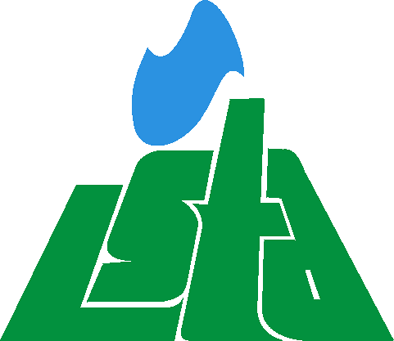 